	«Утверждаю» Директор ДК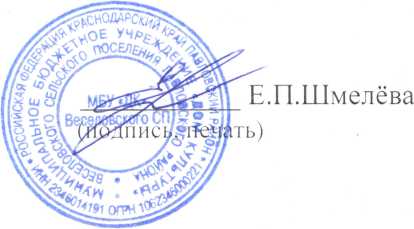 План работы летней дворовой площадки «Солнышко»МБУ «ДК» Весёловское СП  Павловский район на июль месяц 2019 год.№ п/пНаименование мероприятияДата/время проведения мероприятияМесто проведения мероприятия (название учреждения, адрес)Название площадкиНазвание площадкиОтветственный (Ф.И.О. полностью, телефон)1.2.3.  4.         ИгротекаТанцевальный марафон«Откуда хлеб на стол пришел»-беседаПросмотр мультфильмов01.07.201910.00-10.3010.30-11.0011.00-12.0012.00-13.00        МБУ «ДК»     Весёловский СП  Ул.Ленина 41 Г«Солнышко»«Солнышко»Петрусенко ИринаНиколаевна8-918-044-37-855.6.7.           Игротека«Ловкие и смелые»-программа подвижных игрПросмотр мультфильмов02.07.201910.00-10.3010.30-11.0011.00-12.00  12.00-13.00        МБУ «ДК»   Весёловский СП  Ул.Ленина 41 Г«Солнышко»«Солнышко»Петрусенко ИринаНиколаевна8-918-044-37-858.9.10.        Игротека«Экомарафон»-экологический урок.          Шахматный турнир.03.07.201910.00-10.3010.30-11.0011.00-12.0012.00-13.00       МБУ «ДК»   Весёловский СП  Ул.Ленина 41 Г«Солнышко»«Солнышко»Петрусенко ИринаНиколаевна8-918-044-37-8511.12.13.14.              Игротека     Танцевальный марафон«Живая шляпа»-конкурсная программаПросмотр мультфильма04.07.201910.00-10.3010.30-11.0011.00-12.0012.00-13.00       МБУ «ДК»   Весёловский СП  Ул.Ленина 41 Г«Солнышко»«Солнышко»Петрусенко ИринаНиколаевна8-918-044-37-8515.16.17.              Игротека     «Ромашковый букет»Просмотр мультфильма05.07.201910.00-11.0011.00-12.0012.00-13.00       МБУ «ДК»   Весёловский СП  Ул.Ленина 41 Г«Солнышко»«Солнышко»Петрусенко ИринаНиколаевна8-918-044-37-8518.19.20.21.             Игротека  Танцевальный марафон«Житие Петра и Февронии»-беседа.       Прогулка в парке08.07.201910.00-10.3010.30-11.0011.00-12.0012.00-13.00       МБУ «ДК»   Весёловский СП  Ул.Ленина 41 Г«Солнышко»«Солнышко»Петрусенко ИринаНиколаевна8-918-044-37-8522.23.24.             Игротека«Вверх по волшебной стране»-игровая программаПросмотр мультфильмов09.07.201910.00-11.0011.00-12.0012.00-13.00       МБУ «ДК»   Весёловский СП  Ул.Ленина 41 Г«Солнышко»«Солнышко»Петрусенко ИринаНиколаевна8-918-044-37-8525.26.27.          Игротека«Пираты Карибского моря»-игровая программа          Конкурс рисунков10.07.201910.00-11.0011.00-12.0012.00-12.3012.30-13.00       МБУ «ДК»   Весёловский СП  Ул.Ленина 41 Г«Солнышко»«Солнышко»Петрусенко ИринаНиколаевна8-918-044-37-8528.29.30.31.          ИгротекаТанцевальный марафон«По секрету всему свету»-заним. урокМузыкальный час11.07.201910.00-10.3010.30-11.0011.00-12.0012.00-13.00       МБУ «ДК»   Весёловский СП  Ул.Ленина 41 Г«Солнышко»«Солнышко»Петрусенко ИринаНиколаевна8-918-044-37-8532.33.34.           Игротека«Их именами названы улицы.»-виртуальная экскурсия   по родной станице.      Шахматный турнир.12.07.201910.00-11.0011.00-12.0012.00-13.00       МБУ «ДК»   Весёловский СП  Ул.Ленина 41 Г«Солнышко»«Солнышко»Петрусенко ИринаНиколаевна8-918-044-37-8535.36.37.             Игротека   «Любимые сказки Андерсена»-лит.играПросмотр мультфильмов.15.07.201910.00-11.0011.00-12.0012.00-13.00       МБУ «ДК»   Весёловский СП  Ул.Ленина 41 Г«Солнышко»«Солнышко»Петрусенко ИринаНиколаевна8-918-044-37-8538.39.40.              Игротека«Мечтают взрослые и дети о безопасности движения на всей планете»-урок ОБЖПросмотр мультфильмов16.07.201910.00-11.0011.00-12.0012.00-13.00       МБУ «ДК»   Весёловский СП  Ул.Ленина 41 Г«Солнышко»«Солнышко»Петрусенко ИринаНиколаевна8-918-044-37-8541.42.43.             Игротека«Тайна волшебных слов»-игровая программа.      Шахматный турнир.17.07.201910.00-11.0011.00-12.0012.00-13.00       МБУ «ДК»   Весёловский СП  Ул.Ленина 41 Г«Солнышко»«Солнышко»Петрусенко ИринаНиколаевна8-918-044-37-8544.45.46.47.             Игротека  Танцевальный марафон«Шип,шип шоу»-игровая программа.       Прогулка в парке18.07.201910.00-10.3010.30-11.0011.00-12.0012.00-13.00       МБУ «ДК»   Весёловский СП  Ул.Ленина 41 Г«Солнышко»Петрусенко ИринаНиколаевна8-918-044-37-85Петрусенко ИринаНиколаевна8-918-044-37-8548.49.50.             Игротека   «Счастье твоё закон бережёт»-беседа,интерактивная игра.Просмотр мультфильмов.19.07.201910.00-11.0011.00-12.0012.00-13.00       МБУ «ДК»   Весёловский СП  Ул.Ленина 41 Г«Солнышко»Петрусенко ИринаНиколаевна8-918-044-37-85Петрусенко ИринаНиколаевна8-918-044-37-8551.52.53.54.             Игротека  Танцевальный марафон«Праздник карандашей»-игровая программа.       Прогулка в парке22.07.201910.00-10.3010.30-11.0011.00-12.0012.00-13.00       МБУ «ДК»   Весёловский СП  Ул.Ленина 41 Г«Солнышко»Петрусенко ИринаНиколаевна8-918-044-37-85Петрусенко ИринаНиколаевна8-918-044-37-8555.56.57.             Игротека«Традиции, быт, культура кубанского казачества»-урок истории Танцевальный час23.07.201910.00-11.0011.00-12.0012.00-13.00       МБУ «ДК»   Весёловский СП  Ул.Ленина 41 Г«Солнышко»Петрусенко ИринаНиколаевна8-918-044-37-85Петрусенко ИринаНиколаевна8-918-044-37-8558.59.60.          Игротека«Литературная викторина»-викторинаПросмотр мультфильмов24.07.201910.00-11.0011.00-12.0012.00-13.00       МБУ «ДК»   Весёловский СП  Ул.Ленина 41 Г«Солнышко»Петрусенко ИринаНиколаевна8-918-044-37-85Петрусенко ИринаНиколаевна8-918-044-37-8561.62.63.64.ИгротекаТанцевальный марафон«Гости из космоса»-конкурсная программаМузыкальный час25.07.201910.00-10.3010.30-11.0011.00-12.0012.00-13.00       МБУ «ДК»   Весёловский СП  Ул.Ленина 41 Г«Солнышко»Петрусенко ИринаНиколаевна8-918-044-37-85Петрусенко ИринаНиколаевна8-918-044-37-8565.66.67.        Игротека        «Большая морская прогулка»-игровая программа.       Прогулка в парке26.07.201910.00-11.0011.00-12.0012.00-13.00       МБУ «ДК»   Весёловский СП  Ул.Ленина 41 Г«Солнышко»Петрусенко ИринаНиколаевна8-918-044-37-85Петрусенко ИринаНиколаевна8-918-044-37-8568.69.70.71.             ИгротекаТанцевальный марафон«Веселая переменка»-конкурсно-игровая программа      Музыкальный час29.07.201910.00-10.3010.30-11.0011.00-12.0012.00-13.00       МБУ «ДК»   Весёловский СП  Ул.Ленина 41 Г«Солнышко»Петрусенко ИринаНиколаевна8-918-044-37-85Петрусенко ИринаНиколаевна8-918-044-37-8572.73.74.          Игротека«Веселые старты»- спортивные соревнованияПросмотр мультфильмов30.07.201910.00-11.0011.00-12.0012.00-13.00       МБУ «ДК»   Весёловский СП  Ул.Ленина 41 Г«Солнышко»Петрусенко ИринаНиколаевна8-918-044-37-85Петрусенко ИринаНиколаевна8-918-044-37-8575.76.77.           Игротека«Сказочный турнир»- викторинаПросмотр мультфильмов31.07.201910.00-11.0011.00-12.0012.00-13.00       МБУ «ДК»   Весёловский СП  Ул.Ленина 41 Г«Солнышко»Петрусенко ИринаНиколаевна8-918-044-37-85Петрусенко ИринаНиколаевна8-918-044-37-85